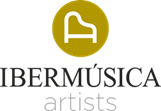 Nikolai DemidenkoPianoAuthoritative interpretations of over 50 concerti, specifically those of Beethoven, Chopin, Brahms, Weber, Prokofiev, Rachmaninov and Tchaikovsky, have brought Nikolai Demidenko worldwide recognition and critical acclaim. His passionate, virtuosic performances and musical individuality marked him as one of the most extraordinary pianists of this century.Nikolai has worked with many renowned conductors such as Yuri Temirkanov, Sir Roger Norrington, Vladimir Fedoseyev, Charles Dutoit, Sir Andrew Davis, among others. Orchestras with whom he has collaborated include the St Petersburg Philharmonic, Royal Philharmonic Orchestra, BBC National Orchestra of Wales, Philharmonia Orchestra,  Queensland Symphony Orchestra, Singapore Symphony, Yomiuri Nippon Symphony Orchestra, Gulbenkian Orchestra, Seoul Philharmonic, Orquesta Nacional de España, Orchestre National de France and Danish National Symphony Orchestra. The season 2021.22 he will play with Dmitri Alexeev in London. He will perform with the Philharmonia Orchestra at the Wimbeldon Festival. Besides, he will return to China with the Suzhou Symphony Orchestra and he will play some recitals in different cities across China. He will start 2022 in Switzerland playing in the prestigious Fribourg International piano series. In March he will play Scriabin piano concerto under Gianandrea Noseda and Filarmonica della Scala. Last but not least, he will return with Lithuanian Chamber Orchestra.  A devoted recitalist and chamber musician, Nikolai possesses a unique ability to take a homogenous view of a recital and to pair different contents without ignoring their style. Throughout his longstanding career, Nikolai has given recitals at some of the worlds’ most important venues including the Great Hall of Moscow Conservatory, Konzerthaus Berlin, NCPA in Beijing, Hong Kong City Hall, Melbourne Recital Center and Sydney City Recital Hall. Nikolai is also a frequent guest of major London based venues including the Barbican, Wigmore Hall, Cadogan Hall, Royal Festival Hall and St. John’s Smith Square.Nikolai’s extensive discography consists of nearly 40 CDs. For Hyperion Records he has recorded over 20 albums, including all five Prokofiev Piano Concertos with the London Philharmonic Orchestra, Gramophone Editor’s Choice award-winning album of Medtner and Music for two Pianos (with Dmitri Alexeev), Rachmaninov CD awarded BBC Music Magazine Best of The Year and Diapason D’Or, and Scriabin & Tchaikovsky Piano Concertos which won BBC Music Magazine Best of The Year. Nikolai’s Chopin CD released in 2008 for Onyx Classics won the MIDEM 2010 Special Chopin Award for the best new recording of Chopin whilst his Chopin CD for AGPL won the Preis der deutschen Schallplattenkritik.Russian-born pianist Nikolai Demidenko studied at the Moscow Conservatory with Dmitri Bashkirov. He was one of the winners of the Montreal International Music Competition and the International Tchaikovsky Competition. In 2014, he was awarded an honorary doctorate from the University of Surrey. Season 2023.24